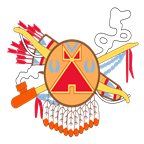 Tipisa Lodge 326Lodge Executive Committee Meeting Agenda| Monday January 6th 2020 | Council Office | Meet @7pm Huracane Sponsored7:15 - ObligationIntroductionDiscussion and approval of the December Lodge Executive Committee meeting minutesTechnical difficultiesLodge Officer reportsLodge Chief Brandon GlassWinter camp, lodge pmpLodge Vice Chief Spencer PowellSick with the fluLodge Vice Chief Evan ButlerWinter camp, getting ready for spring conclave, TNAWLodge Treasurer Christian KoprivaNadaLodge Secretary Kelly ZarembskiEnjoying holidayLodge Historian Madelyn CalvertUpcoming spring conclave kings cupChapter Chief ReportsHuracan Chief JD AdamsChapter meeting, two last minute elections, working on ordeal and TNAW stuff, they have ceremoniesKikape Chief Vincent SchifferNo December chap meeting, figuring out their meal plan, planning a super meeting in January, 8 candidates registeredLemhee-Yekchi Chief Tyler DroneCall out where they had the opportunity to recognize 65 people, working with Lodja and Wahitlaw for ordealLodja Hadjo Chief Andrew Kerns81 candidates selected, 51 attending this week's electionMicco-Tomokee Chief Max GreggFinal elections, Christmas party last month, full team to do their pre-ordeal and ordeal ceremoniesNefketeh Chief Joshua FillionSuccessful call out, brand new ceremony team did very well, space coast light fest, will be doing ordeal with Micco because plans didn't fall through with other campWahitlaw Chief Scott Hilton Jr. Just need to turn in packetsWewahitchka Chief John HillCEC, few people helped at jubileeCommittee Chairman reportsLodge Activities and service Committee Chair Caleb FarrGrill Is going to be there Feb 1st and they need help if ableLodge American Indian Activities Committee chair Vincent SchifferAIA has been quiet this holiday season. Mostly we have been working on TNAW prep. Expect an announcement about our next event tonight, hoping to recruit people into AIA after their ordealLodge Camping Promotion Committee Chair John HillNadaLodge Ceremonies Committee Chair Joey GansTalking through ceremonies for the weekends. plan to have brotherhood ceremonies at the ordeal weekends. found a Kitchkanet so they're solid for all three weekendsLodge Finance Committee Chair Christian KoprivaFinal for November will be good In a few days, December by the end of the week. 5,000 should roll into equityLodge Founders Award Committee Chair Adam LucierStarting at 9 In the conference hall for the nomination meeting on Saturday. people that have the award or attend the meeting, they will not be eligible to receive ItLodge Inductions Committee Chair Trevor McMillenTaking election forms. 306 eligible candidates as of nowLodge Membership Committee Chair Trevor McMillenNothing for membership as of nowLodge NOAC Committee Madelyn CalvertAugust 1st-8th. patch will be done by next LECLodge Legacy Committee Chair Tyler Caleb Lodge Publication Committee Chair VACANTLodge Vigil Honor Committee Chair Joey Gans7 youth, 4 adults, need to make sure that there Is at least one youth per chapter to be there to vote around 11:30ish on Saturday of the ordeal weekendLodge TNAW Committee Chair Spencer PowellSection Conference host 2021 VACANTNeed to start planning for this so looking for someone to fill this InNew BusinessSpring Conclave – Evan ButlerPlan book Is outPg.6 Is meal assignments and weekend assignment. Prefers larger lodges to do breakfast.Ideas to have an AIA expo to spark interest for people to join. looking to add TNAW chair and Via lunch-in goal is to have new members feel welcome and be able to do a Q and A sessionMoved to have plan book approved, revoked that because it must be discussed with the chaptersVigil/ Founders meeting- Adam Lucier/ Joey Gans/ Brandon GlassMorning at 9Discussed project selectionTNAW6 staff, 7 vendors, and 21 participants are currently registered. Shipping containers are at camp, will be going through stuff to know what to order, waiting on AIA committee for final task list, Huracan is doing registration, Lodja and Nefkite are doing food, and Wahitla is doing food serviceStaff will be staying at group camp and staff camp, if special circumstances let spencer knowDrum hired for pow-wowTo chap: what are your promotion strategies, and do they need help?Wewa: hand out flyersLodja: have been putting out flyer and emailsMiko: flyers and hard copiesHuracan: currently developing a promotional planKikape: can mention something at chap breakout on Sun. of ordeal weekend, will Include a flyer in a paper hand out to ordeal candidate. will have a flyer at the round tableLeme: will have flyer at fun event, promote through emailNefkite: have a TNAW announcement at their AIA meetingWahitla: handing out flyer and tell peeps about ItMaking choker kits, need volunteers by Jan 20th. let spencer know If you would like to PMP (performance measurement program) Break outOld BusinessOpen ForumEvan motion: use roll over money to go into ceremonies ring savings account, targeted at fixing damage repairBrandon relieved chair position to KellyQuestionsCan we put a cap on the budget?Can’t we just spend the remainder of all our extra ceremony’s money?Why not spend money/ create a budget for preventive maintenance?There’s already a process/budget in place that allows us to buy all the materials that were requested for ring repairKelly relieved the chairman position to BrandonEvan revoked his motionMadelyn has her King’s Cup Rubric out in the universeClosing and SongEnded at 9:24pmNOTES: Leme, Lodja, and Wewa stayed after to talk with key three on what meals to have at the first ordeal weekend. Email will be sent out to the remaining lodges on their meal plan for the following two ordeal weekends.Recommend bringing a bottle of tiki lighter fluid for each chapter since there Is not any on campThe three advisors have been determined for next year’s big events: TNAW, 75th anniversary, Section Conference.DATES TO ACTIVELY PROMOTE:Chapter OrdealsTNAW – March 6-8, 2020 Camp La-No-CheSpring Conclave, March 27-29th, 2020 – Camp La-No-CheSection Conference, April 17- 19th, 2020 – Camp ShandsNext Lodge Executive Committee:February 3rd, 2020 – Kikape Chapter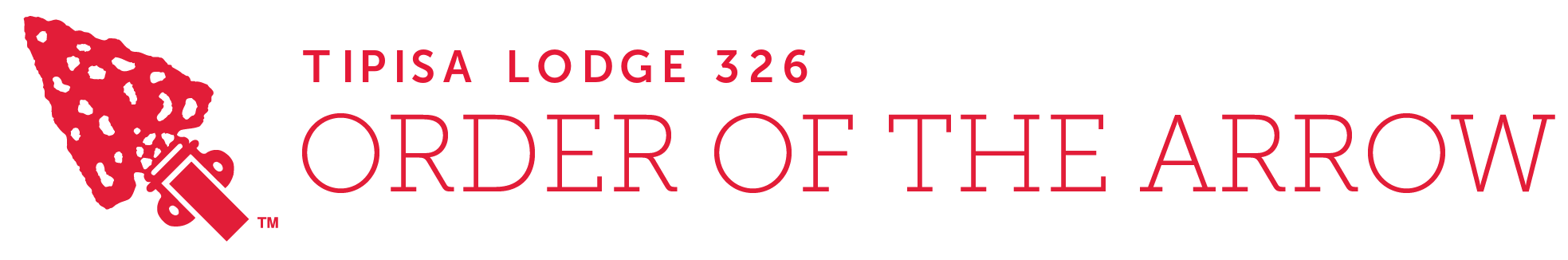 